INDICAÇÃO Nº 1881/2021Ementa: Instalar playground no bairro Jardim São Bento do Recreio. Senhor Presidente:			O vereador FRANKLIN, solicita que seja encaminhada a Excelentíssima Senhora Prefeita Municipal a seguinte indicação:Instalar playground na praça localizada atrás da Base Avançada da Guarda Civil Municipal, no bairro Jardim São Bento do Recreio. (foto em anexo)Justificativa:Moradores dessa região em conjunto com a Associação Civil de Moradores do bairro, procuraram este vereador para solicitarem providências. Valinhos, 20 de setembro de 2021.Franklin Duarte de LimaVereador 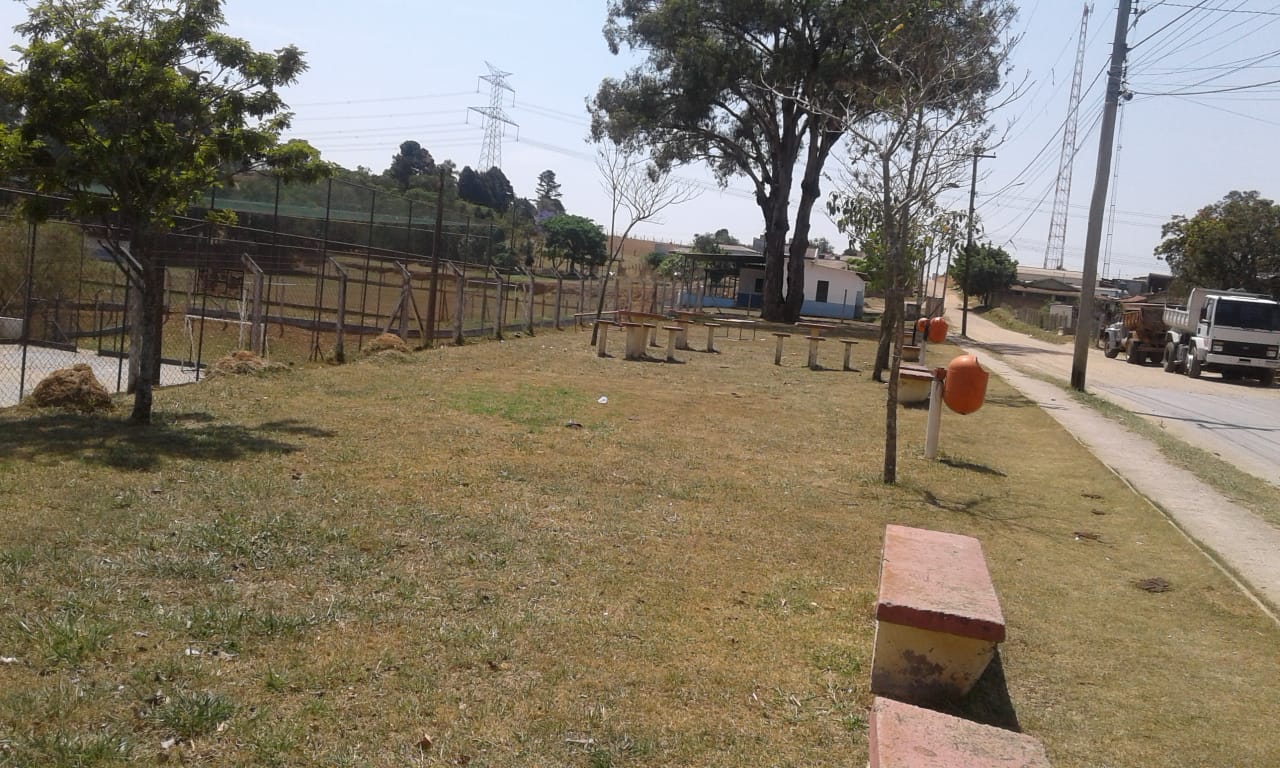 